[Nome do autor][Título da Dissertação][Subtítulo da dissertação][Dissertação / Projecto / Relatório] Finalsob orientação de:[Título académico e nome completo do Docente Orientador]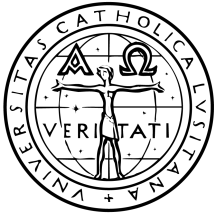 Universidade católica portuguesaFaculdade de TeologiaMestrado em Estudos da ReligiãoEspecialização: [Área de especialização] [Braga / Lisboa / Porto][Ano]